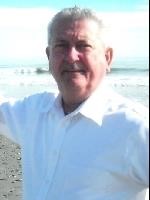 Lt Colonel Thomas Clinton Middleton Jr.,77, of North Myrtle Beach, SC passed away peacefully at home surrounded by his loving family on 03/17/2018. Born on May 20, 1940, in Hartsville, SC, he was the son of the late Thomas Clinton Middleton and Jessie Perry Middleton. In addition to his parents, Tom is preceded in death by his son Robert Middleton, daughters Julie Middleton, Sherrie Middleton, and his brother Robin Earl Middleton. Survivors include his wife Delores Garcia Middleton, sister Gail Middleton Leaird, son Thomas Clinton Middleton III, two grandchildren, Jarrett Middleton Dancha, Reece Middleton and nephews, Robin Meade Middleton and Bo Vaden. Mr. Middleton proudly served his country in the U.S. Army Military Intelligence Branch. He graduated from Presbyterian College with a bachelor's degree. He earned his master's degree in criminal justice from the University of Baltimore and was selected to attend the FBI national academy. He retired from the Army as a lieutenant colonel in 1984. He started his second career in real estate in Ft Meade, MD. In 1991, he was recalled to active duty and served in the U.S. Army Escort Detachment at Ft. Meade. He was involved in the Green Beret incident which is written about in the book "A Murder in Wartime" by Jeff Stein. After being released from active duty, Tom moved to Myrtle Beach where he renewed his real estate career with Grand Strand Realty. Tom was known for his Wednesday night Happy Hours which he and his wife hosted up and down the Grand Strand for 23 years. They have had hundreds of people attend the parties and several couples who met at the parties would later get married. Tom was a member of the Myrtle Beach Republican Club, Vietnam Veterans Club, Optimist Club, VFW, American Legion, MOAA, FBI Academy Association, Tea Party, CCA Realtors, and Vice President of the Ski and Outing Club. Tom loved to play golf, the beach, beach music, shagging and meeting new people. Tom never met a stranger.
A celebration of life was held at: Whiskey Beach Bar & Grill Gallaria Shopping Center 9668 Kings Highway.
In lieu of flowers, friends and family were asked to send memorials  to the DAV, P.O. Box 30637, Myrtle Beach, S.C. 29588 or The Grand Strand Miracle League ,PO Box 7503, Myrtle Beach, SC 28572, which was a big passion of Tom's.